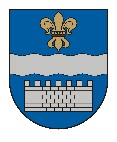 DAUGAVPILS DOMEK. Valdemāra iela 1, Daugavpils, LV-5401, tālr. 65404344, 65404365, fakss 65421941 e-pasts info@daugavpils.lv   www.daugavpils.lvDaugavpilī2021.gada 21.oktobrī     		              	                Saistošie noteikumi  Nr.57                                                                                                      (prot. Nr.42,  1.§)APSTIPRINĀTIar Daugavpils domes2021.gada 21.oktobralēmumu Nr.683 Grozījums Daugavpils domes 2009.gada 27.augusta saistošajos noteikumos Nr.20 "Braukšanas maksas atvieglojumi pilsētas sabiedriskajā transportā”Izdoti saskaņā ar Sabiedriskā transporta pakalpojumu likuma 14.panta trešo daļu, likuma “Par pašvaldībām” 43.panta pirmās daļas 13.punktu, Ministru kabineta 2005.gada 15.novembra 
noteikumu Nr.857 “Noteikumi par sociālajām garantijām bārenim un bez vecāku gādības palikušajam 
bērnam, kurš ir ārpusģimenes aprūpē, kā arī pēc ārpusģimenes aprūpes beigšanās” 22.punktu
Izdarīt grozījumu Daugavpils pilsētas domes 2009. gada 27.augusta saistošajos noteikumos Nr. 20  "Braukšanas maksas atvieglojumi pilsētas sabiedriskajā transportā" (Latvijas Vēstnesis, 138 (4124), 01.09.2009.; 163 (4149), 14.10.2009.; 132 (4735), 01.09.2012.; 213 (5019), 31.10.2013.; 45 (5363), 04.03.2015.; 99, 22.05.2017.; 57, 20.03.2020, 92, 14.05.2020.) (turpmāk – noteikumi), papildinot ar 10.punktu šādā redakcijā:"10. Noteikumos 3.punktā un 3.1 punktā noteikto atvieglojumu nepiemēro uz laiku, kamēr ir spēkā Ministru kabineta 2021.gada 9.oktobra rīkojuma Nr.720 “Par ārkārtējās situācijas izsludināšanu” 5.49.33.punkts, kurš noteic pārtraukt mācību procesa norisi klātienē un nodrošināt mācības attālināti no 2021. gada 21.oktobra līdz 14.novembrim, izņemot:10.1.  speciālās izglītības iestādes Daugavpils Stropu pamatskolas – attīstības centra  izglītojamajiem no 2021.gada 25.oktobra; 10.2. vispārējās izglītības programmas izglītojamajiem no 1. līdz 3.klasei no 2021.gada 1.novembra.”.Domes priekšsēdētājs      (personiskais paraksts) 	                                                 A.Elksniņš